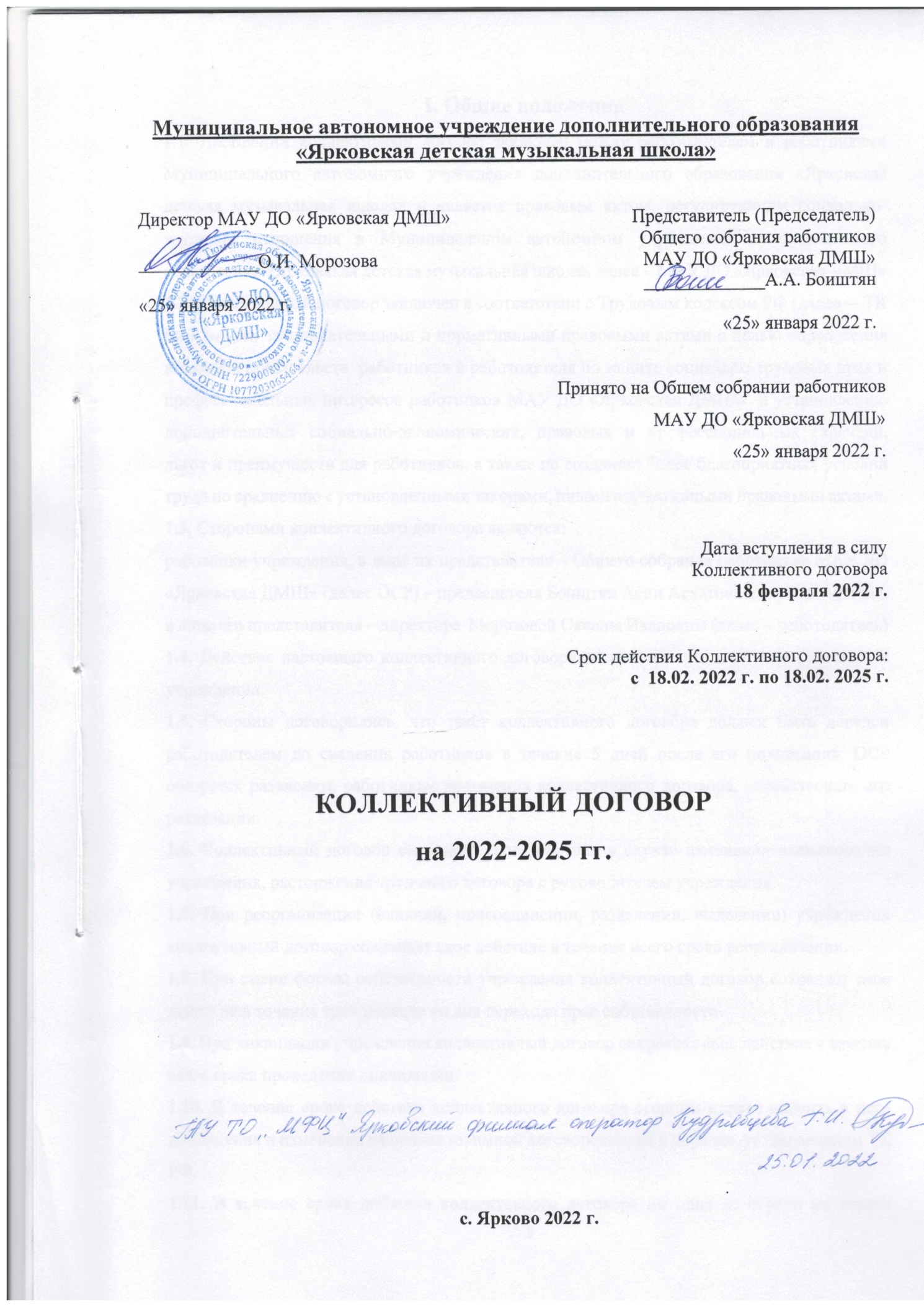 I. Общие положения1.1. Настоящий коллективный договор заключен между работодателем и работниками Муниципального автономного учреждения дополнительного образования «Ярковская детская музыкальная школа» и является правовым актом, регулирующим социально-трудовые отношения в Муниципальном автономном учреждении дополнительного образования «Ярковская детская музыкальная школа» далее – МАУ ДО «Ярковская ДМШ»1.2. Коллективный договор заключен в соответствии с Трудовым кодексом РФ (далее —ТК РФ), иными законодательными и нормативными правовыми актами с целью определения взаимных обязательств  работников и работодателя по защите социально-трудовых прав и профессиональных интересов работников МАУ ДО «Ярковская ДМШ»  и установлению дополнительных социально-экономических, правовых и профессиональных гарантий, льгот и преимуществ для работников, а также по созданию более благоприятных условий труда по сравнению с установленными законами, иными нормативными правовыми актами.1.3. Сторонами коллективного договора являются:работники учреждения, в лице их представителя – Общего собрания работников МАУ ДО «Ярковская ДМШ» (далее ОСР) – председателя Боиштян Асии Асхатовны, и работодателя, в лице его представителя – директора  Морозовой Оксаны Ивановны (далее – работодатель)1.4. Действие настоящего коллективного договора распространяется на всех работников учреждения.1.5. Стороны договорились, что текст коллективного договора должен быть доведен работодателем до сведения работников в течение 5 дней после его подписания. ОСР обязуется разъяснять работникам положения коллективного договора, содействовать его реализации.1.6. Коллективный договор сохраняет свое действие в случае изменения наименования учреждения, расторжения трудового договора с руководителем учреждения.1.7. При реорганизации (слиянии, присоединении, разделении, выделении) учреждения коллективный договор сохраняет свое действие в течение всего срока реорганизации.1.8. При смене формы собственности учреждения коллективный договор сохраняет свое действие в течение трех месяцев со дня перехода прав собственности.1.9. При ликвидации учреждения коллективный договор сохраняет свое действие в течение всего срока проведения ликвидации.1.10. В течение срока действия коллективного договора стороны вправе вносить в него дополнения и изменения на основе взаимной договоренности в порядке, установленном ТК РФ.1.11. В течение срока действия коллективного договора ни одна из сторон не вправе прекратить в одностороннем порядке выполнение принятых на себя обязательств.1.12. Пересмотр обязательств настоящего договора не может приводить к снижению уровня социально-экономического положения работников учреждения.1.13. Настоящий договор вступает в силу с 18.02.2022 года и действует в течении 3-х лет.1.14. Перечень локальных нормативных актов, содержащих нормы трудового права, при принятии которых работодатель согласовывает их с ОСР:Правила внутреннего трудового распорядка;Положение о формировании фонда оплаты труда работников МАУ ДО «Ярковская ДМШ»;Соглашение по охране труда и технике безопасности (Приложение №1);Перечень профессий и должностей работников, имеющих право на обеспечение специальной одеждой и другими средствами индивидуальной защиты, а также моющими и обезвреживающими средствами (Приложение №2).1.15. Стороны определяют следующие формы управления учреждением непосредственно работниками и через ОСР: - согласование с ОСР; - консультации с работодателем по вопросам принятия локальных нормативных актов;- получение от работодателя информации по вопросам, непосредственно затрагивающим интересы работников, а также по вопросам, предусмотренным ч. 2 ст. 53 ТК РФ и по иным вопросам, предусмотренным в настоящем коллективном договоре;- обсуждение с работодателем вопросов о работе учреждения, внесении предложений по ее совершенствованию;- участие в разработке и принятии коллективного договора.II. Трудовой договор (Эффективный контракт)2.1. Содержание трудового договора (эффективного контракта), порядок его заключения, изменения и расторжения определяются в соответствии с ТК РФ, другими законодательными и нормативными правовыми актами, уставом учреждения и не могут ухудшать положение работников по сравнению с действующим трудовым законодательством, а также настоящим коллективным договором.2.2. Трудовой договор (эффективный контракт) заключается с работником в письменной форме в двух экземплярах, каждый из которых подписывается работодателем и работником, один из которых отдается на руки работнику. Трудовой договор (эффективный контракт) является основанием для издания приказа о приеме на работу.2.3. Трудовой договор (эффективный контракт) с работником, заключается: 1) на неопределенный срок, с испытательным сроком до 3-х месяцев или без него.2) на определенный срок (срочный трудовой договор), если иной срок не установлен Трудовым кодексом Российской Федерации. Срочный трудовой договор (эффективный контракт) заключается в случаях, когда трудовые отношения не могут быть установлены на неопределенный срок с учетом характера предстоящей работы или условий ее выполнения, если иное не предусмотрено Трудовым кодексом Российской Федерации и иными федеральными законами. 2.4. В трудовом договоре (эффективном контракте) определяются сторонами условия трудового договора, предусмотренные ст. 57 ТК РФ, в том числе объемом учебной нагрузки, режим и продолжительность учебного времени, льготы и компенсации и др.2.5. Объем учебной нагрузки (педагогической работы) педагогическим работникам устанавливается работодателем исходя из количества часов по учебному плану, программам, обеспеченности кадрами, других конкретных условий в МАУ ДО «Ярковская ДМШ» по согласованию с ОСР.Объем учебной нагрузки, установленный преподавателям в начале учебного года, не может быть уменьшен по инициативе работодателя в текущем учебном году, если не происходит отчисление обучающихся и расформирование групп.Объем учебной нагрузки педагогического работника оговаривается в трудовом договоре (эффективном контракте) и может быть изменен сторонами только с письменного согласия работника.2.6. Уменьшение или увеличение учебной нагрузки преподавателя в течение учебного года посравнению с учебной нагрузкой, оговоренной в трудовом договоре (эффективном контрактом) или приказе руководителя учреждения, возможны:а) по взаимному согласию сторон;б) по инициативе работодателя в случаях:-уменьшения количества часов по учебным планам и программам, сокращения количества классов (групп), отсева обучающихся.-временного увеличения объема учебной нагрузки в связи с производственной необходимостью для замещения временно отсутствующего работника (продолжительность выполнения работником без его согласия, увеличенной учебной нагрузки в таком случае не может превышать двух месяцев в течение календарного года);-возвращения на работу женщины, прервавшей отпуск по уходу за ребенком до достижения им возраста трех лет или после окончания этого отпуска. 2.7. По инициативе работодателя изменение определенных сторонами условий трудового договора допускается, как правило,  только  на  новый учебный год в связи с изменениями организационных или технологических условий труда (изменение числа классов-комплектов, групп или количества обучающихся (воспитанников), изменение количества часов работы по учебному плану, а также изменение образовательных программ и т.д.) при продолжении работником работы без изменения его трудовой функции (работы по определенной  специальности, квалификации или должности) (ст. 73 ТК  РФ).В течение учебного года изменение определенных условий трудового договора допускается только в исключительных случаях, обусловленных обстоятельствами, не зависящими от воли сторон.О введении изменений определенных сторонами условий трудового договора работник должен быть уведомлен работодателем в письменной форме не позднее, чем за 2 месяца (ст. 74, 162 ТК РФ). При этом работнику обеспечиваются гарантии при изменении учебной нагрузки в течение учебного года, предусмотренные Положением о формировании фонде оплаты труда.2.8. Работодатель или его полномочный представитель обязан при заключении трудового договора (эффективного контракта) с работником ознакомить его под подпись с настоящим коллективным договором, Уставом учреждения, правилами внутреннего трудового распорядка и иными локальными нормативными актами, действующими в учреждении.2.9. Прекращение трудового договора (эффективного контракта) с работником может производиться только по основаниям, предусмотренным ТК РФ и иными федеральными законами.III. Подготовка и дополнительное профессиональное образованиеСтороны пришли к соглашению в том, что:3.1. Работодатель определяет необходимость подготовки и дополнительного профессионального образования работников.3.2. Работодатель по согласованию с ОСР определяет формы подготовки и дополнительного профессионального образования работников, перечень необходимых профессий и специальностей с учетом перспектив развития учреждения.3.3. Работодатель обязуется при наличии средств:З.З.1. Организовывать подготовку и дополнительное профессиональное образование работников один раз в пять лет.3.3.3. В случае направления работника на подготовку и дополнительное образование, сохранять за ним место работы (должность), среднюю заработную плату по основному месту работы, и если работник направляется для повышения квалификации в другую местность, оплатить ему командировочные расходы (суточные, проезд к месту обучения и обратно, проживание) в порядке и размерах, предусмотренных для лиц, направляемых в служебные командировки (ст. 187 ТК.РФ)3.3.4. Предоставлять гарантии и компенсации работникам, совмещающим работу с успешным обучением в учреждениях высшего, среднего и начального профессионального образования при получении ими образования соответствующего уровня впервые, в порядке, предусмотренном ст. 173—177 ТК РФ.Предоставлять гарантии и компенсации работникам, предусмотренные ст. 173—177 ТК РФ.IV. Высвобождение работников и содействие их трудоустройствуРаботодатель обязуется:4.1. Уведомлять ОСР в письменной форме о сокращении численности или штата работников не позднее, чем за два месяца до его начала.Уведомление должно содержать проекты приказов о сокращении численности или штатов, список сокращаемых должностей и работников, перечень вакансий, предполагаемые варианты трудоустройства.В случае массового высвобождения работников уведомление должно содержать социально-экономическое обоснование.4.2. Работникам, получившим уведомление об увольнении по п. 1 и п. 2 ст. 81 ТК РФ, предоставлять свободное от работы время 3 часа в неделю для самостоятельного поиска новой работы с сохранением заработной платы в полном размере.4.3. Преимущественное право на оставление на работе при сокращении численности или штата при равной производительности труда и квалификации помимо лиц, указанных в ст. 179 ТК РФ, имеют также: - лица предпенсионного возраста (за пять лет до пенсии);- работники с более высокой производительностью труда и квалификацией;- одинокие матери и отцы, воспитывающие детей до 18 лет.4.4. Высвобождаемым работникам предоставляются гарантии и компенсации, предусмотренные действующим законодательством при сокращении численности или штата (ст. 178, 180 ТК РФ)V. Рабочее время и время отдыха5.1. Рабочее время работников определяется Правилами внутреннего трудового распорядка МАУ ДО «Ярковская ДМШ» (ст. 91 ТК РФ), учебным расписанием, годовым календарным учебным графиком, условиями трудового договора (эффективного контракта), должностными инструкциями работников и обязанностями, возлагаемыми на них Уставом учреждения.5.2. Для руководящих работников, работников из числа административно-хозяйственного, учебно-вспомогательного и обслуживающего персонала учреждения устанавливается нормальная продолжительность рабочего времени для мужчин 40 часов в неделю при пятидневной рабочей неделе, для женщин – 36 часов в неделю при пятидневной рабочей неделе.5.3. Для педагогических работников МАУ ДО «Ярковская ДМШ» устанавливается шестидневная рабочая неделя. Конкретная продолжительность рабочего времени педагогических работников устанавливается с учетом норм часов педагогической работы, установленных за ставку заработной платы, объемов учебной нагрузки (согласно утвержденной тарификации), выполнения дополнительных обязанностей, возложенных на них Правилами внутреннего трудового распорядка и Уставом (привлечение в каникулярное время к хозяйственным работам (субботникам, уборке близлежащей территории, мелкому ремонту в классе), репетициям, проведениям концертно-просветительских мероприятий).5.4. Составление расписания уроков осуществляется с учетом рационального использования рабочего времени преподавателя. При отсеве обучающихся, корректировка в расписании допустима в том случае, если это не влечет изменение расписания других преподавателей.5.5. Привлечение работников учреждения к работе и дежурству в выходные и праздничные нерабочие дни допускается только в случаях, предусмотренных ст.113 ТК РФ, с их письменного согласия по письменному распоряжению работодателя. Работа и дежурство в выходной и праздничный нерабочий день оплачивается не менее, чем в двойном размере в порядке, предусмотренном ст.153 ТК РФ. По желанию работника ему может быть предоставлен другой день отдыха пропорционально отработанному времени.5.6. Время осенних, зимних и весенних каникул, а также время летних каникул, не совпадающее с очередным отпуском, является рабочим временем педагогических и других работников учреждения. В каникулы педагогические работники привлекаются работодателем к педагогической методической и организационной работе, к работе, связанной с текущим ремонтом здания школы, в пределах времени, не превышающего их учебной нагрузки до начала каникул.5.7. В каникулярное время учебно-вспомогательный и обслуживающий персонал привлекается к выполнению хозяйственных работ, не требующих специальных знаний (мелкий ремонт, работа на территории, охрана учреждения и др.), в пределах установленного им рабочего времени. 5.8. Очередность предоставления оплачиваемых отпусков определяется ежегодно в соответствии с графиком отпусков, утверждаемым работодателем по согласованию с ОСР не позднее, чем за две недели до наступления календарного года.О времени начала отпуска работник должен быть извещен не позднее, чем за две недели до его начала. Продление, перенесение, разделение и отзыв из него производится с согласия работника в случаях, предусмотренных ст. 124 — 1 25 ТК РФ.5.9. Работодатель обязуется:5.9.1. Предоставлять работникам отпуск с сохранением заработной платы в следующих случаях:- на похороны близких родственников 3 дня (мать, отец, брат, сестра, муж, жена);- работающим пенсионерам по старости 1 день;- в связи с переездом на новое место жительства 2 дня;- рождение ребенка - 2 дня;- в случае собственной свадьбы (свадьбы детей) – 2 дня;- родителям, ребенок которых идет в 1 класс или выпускается из школы – 1 день.  5.10. Время перерыва для отдыха и питания, а также график дежурств педагогических работников, графики сменности, работы в выходные и праздничные нерабочие дни устанавливаются Правилами внутреннего трудового распорядка.Работодатель обеспечивает педагогическим работникам возможность отдыха и приема пищи в рабочее время в течение перерывов между занятиями. Время для отдыха и питания других работников устанавливается Правилами внутреннего трудового распорядка.VI. Оплата и нормирование трудаСтороны исходят из того, что:6.1. Заработная плата выплачивается не реже, чем каждые полмесяца в день, установленный Правилами внутреннего трудового распорядка, коллективным договором, трудовым договором. Днями выплаты заработной платы являются дни 8 и 23 число каждого текущего месяца. Заработная плата выплачивается работнику в месте выполнения им работы либо переводится в кредитную организацию, указанную в заявлении работника, на условиях, определенных коллективным договором или трудовым договором. Работник вправе заменить кредитную организацию, в которую должна быть переведена заработная плата, сообщив в письменной форме работодателю об изменении реквизитов для перевода заработной платы не позднее, чем за пять рабочих дней до дня выплаты заработной платы. При совпадении дня выплаты с выходным или нерабочим праздничным днем выплата заработной платы проводится накануне этого дня.6.2. Заработная плата исчисляется в соответствии с системой оплаты труда, предусмотренной Положением о фонде оплаты труда, и включает в себя:1) оплату труда исходя из тарифных ставок заработной платы и должностных окладов работников;2) доплаты, надбавки, премии в соответствии с Положением о фонде оплаты труда, Положением о платных услугах.6.3. Изменение размеров ставок заработной платы (должностных окладов) может производиться:6.3.1. При аттестации, присвоение квалификационной категории – со дня вынесения решения аттестационной комиссии;6.3.2. При присвоении почетного звания – со дня присвоения.6.4. Лицам, работающим по совместительству, заработная плата исчисляется в соответствии с п. 6.2. Коллективного договора.VII. Охрана труда и здоровьяРаботодатель обязуется:7.1. Обеспечить право работников учреждения на здоровые и безопасные условия труда, внедрение современных средств безопасности труда, предупреждающих производственный травматизм и возникновение профессиональных заболеваний работников (ст. 219 ТКРФ).7.2. Проводить со всеми поступающими на работу, а также переведенными на другую работу работниками учреждения обучение и инструктаж по охране труда, сохранности жизни и здоровья детей, безопасным методам и приемам выполнения работ, оказанию первой помощи пострадавшим. 7.3. Обеспечивать наличие нормативных и справочных материалов по охране труда, правил, инструкций, журналов инструктажа и других материалов за счет учреждения.7.4. Обеспечить работников смывающими и обезвреживающими средствами, в соответствии с нормами утвержденными перечнями профессий и должностей.7.5. Проводить своевременное расследование несчастных случаев на производстве в соответствии с действующим законодательством и вести их учет.7.6. Разрабатывать и утверждать инструкции по охране труда на каждое рабочее место с учетом мнения работников (ст. 212 ТК РФ).7.7. Требовать и контролировать соблюдение работниками требований, правил и инструкций по охране труда.7.8. Организовывать проведение за счет собственных средств обязательных предварительных (при поступлении на работу) и периодических (в течение трудовой деятельности) медицинских осмотров (ежегодно).7.9. Сохранять место работы (должность) и средний заработок за работниками учреждения на время приостановления работ органами государственного надзора и контроля за соблюдением трудового законодательства вследствие нарушения требований охраны труда не по вине работника (ст. 220 ТК РФ).7.10. Обеспечивать проведение мероприятий по формированию у работников здорового образа жизни и здорового питания. Содействовать проведению иммунизации, вакцинопрофилактики работников в рамках национального календаря профилактических прививок, совершенствовать профилактический меры противодействия распространению ВИЧ/СПИД, наркомании, алкоголизма и других социально значимых заболеваний среди работников учреждения.7.11. Освободить от работы в день вакцинации с сохранением места работы (должности) и среднего заработка работников учреждения, привившихся от новой коронавирусной инфекции COVID-19.VIII. Социальные гарантииСтороны договорились, что работодатель:8.1. Обеспечивает право работников на обязательное социальное страхование от несчастных случаев на производстве и профессиональных заболеваний и осуществляет обязательное социальное страхование работников в порядке, установленном федеральными законами и иными нормативными правовыми актами.8.2. Своевременно и полностью перечисляет за работников страховые взносы в Пенсионный фонд РФ, Фонд социального страхования РФ, Фонд медицинского страхования РФ.IX. Гарантии деятельности ОСР9.1. Взаимоотношения работодателя и работников строятся на основании законодательства РФ, настоящего Коллективного договора.9.2. Стороны договорились о том, что:9.2.1. ОСР осуществляет в установленном порядке контроль за соблюдением трудового законодательства и иных нормативных правовых актов, содержащих нормы трудового права (ст.370 ТК РФ).9.2.2. Работодатель принимает решения с учетом мнения (по согласованию) представителя работников в случаях, предусмотренных законодательством и настоящим Коллективным договором. 9.2.3. Работодатель обязан предоставлять работникам безвозмездно помещение для проведения собраний, заседаний, хранения документации, проведения оздоровительной, культурно – массовой работы, возможность размещения информации в доступном для всех работников месте, право пользоваться средствами связи, оргтехникой (ст. 377 ТК РФ).X. Обязательства ОСРОСР обязуется:10.1. Представлять и защищать права и интересы   работников МАУ ДО «Ярковская ДМШ» по социально-трудовым вопросам. 10.2. Осуществлять контроль за соблюдением работодателем и его представителями трудового законодательства и иных нормативных правовых актов, содержащих нормы трудового права.10.3. Совместно с работодателем и работниками разрабатывать меры по защите персональных данных работников (ст. 86 ТК РФ).10.4. Направлять учредителю учреждения заявление о нарушении администрацией учреждения законов и иных нормативных актов о труде, условий коллективного договора, соглашения с требованием о применении мер дисциплинарного взыскания вплоть до увольнения (ст.195 ТКРФ).10.5. Предоставлять и защищать трудовые права работников в комиссии по трудовым спорам и суде.10.6. Осуществлять контроль за правильностью и своевременностью предоставления работникам отпусков и их оплаты.XI. Контроль за выполнением коллективного договора. Ответственность сторонСтороны договорились, что:11.1. Осуществляют контроль по выполнению Коллективного договора и его положений и отчитываются о результатах контроля на общем собрании работников 1 раз в год.11.2. Рассматривают в 3-дневный срок все возникающие в период действия коллективного договора разногласия и конфликты, связанные с его выполнением.11.3. Соблюдают установленный законодательством порядок разрешения индивидуальных и коллективных трудовых споров, используют все возможности для устранения причин, которые могут повлечь возникновение конфликтов.11.4. В случае нарушения или невыполнения обязательств коллективного договора виновная сторона или виновные лица несут ответственность в порядке, предусмотренном законодательством.11.5. Настоящий коллективный договор действует в течение трех лет со дня подписания. При необходимости в коллективный договор могут вносится изменения и дополнения.11.6. Переговоры по заключению нового коллективного договора будут начаты за 2 месяца до окончания срока действия данного договора.Приложение №1к Коллективному договору на 2022 – 2025 гг. Соглашение по охране труда работников МАУ ДО «Ярковская ДМШ»1.Общие положения.  Данное Соглашение по охране труда - правовая форма планирования и проведения мероприятий по охране труда в МАУ ДО «Ярковская ДМШ» (далее Учреждение).  Планирование мероприятий по охране труда направлено на предупреждение несчастных случаев на производстве, профессиональных заболеваний, улучшение условий и охраны труда, санитарно-бытового обеспечения работников.  Данное Соглашение вступает в силу с момента его подписания представителем работодателя; внесение изменений и дополнений в соглашение производится по согласованию с представителем трудового коллектива.   Контроль над выполнением Соглашения осуществляется непосредственно директором школы и Общим собранием работников.  2.Обязательства администрации:  1.Обеспечивает работу по охране труда и соблюдению техники безопасности в соответствии с Трудовым кодексом РФ и с другими нормативными и законодательными актами РФ.  2.Своевременно проводит обучение работников по охране труда и технике безопасности в соответствии с порядком и видом обучения, определенными соответствующими нормативными актами всех уровней.  3.Обеспечивает выдачу работникам средств индивидуальной защиты, инвентаря, мебели, оборудования, необходимого для работы.   4.Осуществляет учет и расследование несчастных случаев в школе.  5.Обеспечивает проведение специальной оценки условий труда.  6.Обеспечивает социальное страхование всех работающих от несчастных случаев и профессиональных заболеваний.  7.Организует в соответствии с планами повышения квалификации обучение ответственного за охрану труда за счет бюджета Учреждения.  8.Контролирует выполнение всех запланированных мероприятий по подготовке к работе в зимнее время.  9.Обеспечивает работу и надлежащее содержание санитарно-бытового помещения.  10. Не допускает эксплуатацию неисправного оборудования.11. Обеспечивает соблюдение должностными лицами требований охраны труда, графиков, планово-предупредительных ремонтов, бесперебойную работу отопительной и вентиляционной систем, а также системы противопожарной сигнализации.3. Обязательства представителя трудового коллектива:1.Заключает от имени трудового коллектива Соглашение по охране труда на учебный год с последующей пролонгацией. 2.Осуществляет общественный контроль над деятельностью администрации в вопросах охраны труда и соблюдения техники безопасности в соответствии с законодательством РФ.  3.Проверяет состояние охраны труда, техники безопасности, производственной санитарии на рабочих местах и добивается проведения необходимых мероприятий по обеспечению здоровых и безопасных условий труда не реже двух раз в год.4.Принимает участие в работе комиссии по принятию Учреждения к новому учебному году.5.Участвует в расследовании несчастных случаев и случаев профессиональных заболеваний.6.Участвует в разработке мероприятий по достижению установленных нормативов по ОТ. 7.Контролирует применение спецсредств, выдаваемых обслуживающему персоналу школы.  8.Организует сбор предложений для проекта Соглашения по охране труда и обсуждает их на собрании трудового коллектива.  9.Проверяет ход выполнения Соглашения по охране труда.  4. Взаимные обязательства администрации и трудового коллектива:  1.Осуществлять административно-общественный контроль над состоянием охраны труда на рабочих местах.   2.Выносить на рассмотрение трудового коллектива вопросы состояния охраны труда, обсуждать случаи нарушения требований техники безопасности со стороны работников Учреждения.  5.Перечень мероприятий по охране труда.  Приложение №2к Коллективному договору на 2022 – 2025 гг. Переченьпрофессий и должностей работников МАУ ДО «Ярковская ДМШ», имеющих право на обеспечение спецодеждой, средствами индивидуальной защиты (согласно приказу Министерства труда и социальной защиты РФ № 997н от 09.12.2014 г. «Об утверждении Типовых норм бесплатной выдачи специальной одежды, специальной обуви и других средств индивидуальной защиты работникам сквозных профессий и должностей всех видов экономической деятельности, занятым на работах с вредными и (или) опасными условиями труда, а также на работах, выполняемых в особых температурных условиях или связанных с загрязнением»)Перечень профессий и должностей работников, которым полагается выдача смывающих и (или) обезвреживающих средств и нормы выдачи смывающих и (или) обезвреживающих средств, выдаваемых работникам (согласно приказу Минздравсоцразвития России от 17.12.2010 № 1122н «Об утверждении типовых норм бесплатной выдачи работникам смывающих и (или) обезвреживающих средств и стандарта безопасности труда "Обеспечение работников смывающими и (или) обезвреживающими средствами")СогласованоОбщим  собранием работниковПредседатель___________А.А. БоиштянПротокол №1 от 25.01.2022 г.         Директор МАУ ДО «Ярковская ДМШ»                                                                                        ___________О.И. Морозова№  Наименование мероприятий  Срок проведения  Ответственный исполнитель  1.Организационные мероприятия. 1.Организационные мероприятия. 1.1.  Обучение и проверка знаний по охране труда в соответствии с постановлением Минтруда России и Минобразования России от 13.01.2003 №1/29  1 раз в год Директор  1.2.  Разработка и утверждение инструкций по охране труда (по профессиям ОУ). Согласование инструкций с представителем трудового коллектива в установленном ТК РФ порядке.  по мере необходимости Директор  1.3.  Обеспечение журналами регистрации инструктажа (вводного, на рабочем месте) по утвержденным Минтрудом РФ образцам  по мере необходимости Директор  1.4.  Проведение 	общего технического осмотра помещения на соответствие безопасной эксплуатации  ежемесячно   Директор  1.5.  Организация комиссии по проверке знаний по охране труда работников Учреждения ежегодно до 01.09.  Директор   1.6.  Разработка и утверждение перечней профессий и видов работ: -работники, которым необходим предварительный и периодический медицинский осмотр Постоянно в течение года Директор 2.Технические мероприятия.  2.Технические мероприятия.  2.Технические мероприятия.  2.Технические мероприятия.  2.1.  Приведение естественного и искусственного освещения на рабочих местах, в кабинетах, бытовых помещениях, коридора в соответствии с требованиями СНиП   в течение года   Директор  3. Лечебно-профилактические и санитарно - бытовые мероприятия.  3. Лечебно-профилактические и санитарно - бытовые мероприятия.  3. Лечебно-профилактические и санитарно - бытовые мероприятия.  3. Лечебно-профилактические и санитарно - бытовые мероприятия.  3.1.  Содержание в надлежащем состоянии учебных кабинетов, обеспечение в них температурного режима, освещенности и других условий в соответствии с действующими нормативными требованиями  в течение года   Директор  Ответственные за кабинеты  3.2.  Предварительные и периодические медицинские осмотры работников  ежегодно   Директор  3.3.  Обеспечение аптечкой первой медицинской помощи в соответствии с рекомендациями Минздрава  в течение года   Директор  3.4.   Оснащение спецсредствами санузла в течение года  Директор  3.5.  Обеспечение работников питьевой водой  в течение года  Директор  4. Мероприятия по обеспечению средствами индивидуальной защиты  4. Мероприятия по обеспечению средствами индивидуальной защиты  4. Мероприятия по обеспечению средствами индивидуальной защиты  4. Мероприятия по обеспечению средствами индивидуальной защиты  4.1.  Выдача средств индивидуальной защиты в соответствии с типовыми нормами, утвержденными постановлениями Минтруда России   в течение года  Директор  4.2.  Обеспечение работников мылом, и другими санитарно-гигиеническими средствами в соответствии с утвержденными нормами  в течение года  Директор  5. Мероприятия по пожарной безопасности  5. Мероприятия по пожарной безопасности  5. Мероприятия по пожарной безопасности  5. Мероприятия по пожарной безопасности  5.1.  Организация обучения работающих и обучающихся в Учреждении мерам обеспечения пожарной безопасности и проведение тренировочных мероприятий по эвакуации всего персонала   в течение года  Директор   5.2.  Обеспечение журналом регистрации противопожарного инструктажа.  ежегодно  Директор  5.3.  Обеспечение Учреждения первичными средствами пожаротушения (огнетушители и др.)ежегодно  Директор  5.4.  Обеспечение работы 	системыпротивопожарной сигнализации   в течение года  Директор  СогласованоОбщим  собранием работниковПредседатель___________А.А. БоиштянПротокол №1 от 25.01.2022 г.№Наименование профессий и должностейНаименование спецодежды и других средств индивидуальной защитыНорма выдачи на год1.Уборщик служебных помещенийКостюм для защиты от общих производственных загрязнений и механических воздействий1 шт1.Уборщик служебных помещенийХалат для защиты от общих производственных загрязнений и механических воздействий1 шт1.Уборщик служебных помещенийПерчатки с полимерным покрытием6 пар1.Уборщик служебных помещенийПерчатки резиновые или из полимерных материалов12 пар№Наименование профессий идолжностейВиды защитных, очищающих и регенерирующих средствНаименование работ и производственных факторовНорма выдачи на 1 работника в месяц1Уборщик служебных помещенийI.Защитные средстваI.Защитные средстваI.Защитные средства1Уборщик служебных помещенийСредства гидрофобного действия (отталкивающие влагу, сушащие кожу) Работы с водными растворами, водой (предусмотренные технологией), СОЖ на водной основе, дезинфицирующими средствами, растворами цемента, извести, кислот, щелочей, солей, щелочемасляными эмульсиями и другими водорастворимыми материалами и веществами; работы, выполняемые в резиновых перчатках или перчатках из полимерных материалов (без натуральной подкладки), закрытой спецобуви100 мл1Уборщик служебных помещенийII. Очищающие средстваII. Очищающие средстваII. Очищающие средства1Уборщик служебных помещенийМыло или жидкие моющие средства в том числе: для мытья рук для мытья телаРаботы, связанные с легкосмываемыми загрязнениями200 г (мыло туалетное) или 250 мл (жидкие моющие средства в дозирующих устройствах) 300 г (мыло туалетное) или 500 мл (жидкие моющие средства в дозирующих устройствах)1Уборщик служебных помещенийIII. Регенерирующие средстваIII. Регенерирующие средстваIII. Регенерирующие средства1Уборщик служебных помещенийРегенерирующие, восстанавливающие кремы, эмульсииРаботы с органическими растворителями, техническими маслами, смазками, сажей, лаками и красками, смолами, нефтью и нефтепродуктами, графитом, различными видами производственной пыли (в том числе угольной, стекольной и другими), мазутом, СОЖ на водной и масляной основе, с водой и водными растворами (предусмотренные технологией), дезинфицирующими средствами, растворами цемента, извести, кислот, щелочей, солей, щелочемасляными эмульсиями и другими рабочими материалами; работы, выполняемые в резиновых перчатках или перчатках из полимерных материалов (без натуральной подкладки); негативное влияние окружающей среды100 мл1Уборщик служебных помещений